Descobre a palavra Mistério!A PALAVRA MISTERIO TEM UM ERRO SERÁ CASAMENTO E NÃO COSAMENTO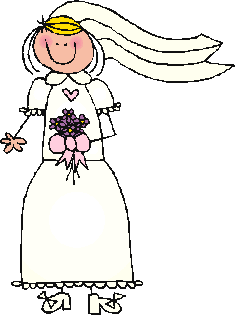 NCO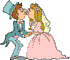 NOIVOSISV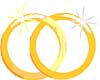 ALIANÇASM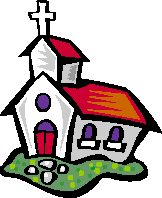 IGREJAN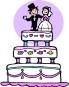 TB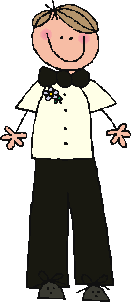 NOIVOLO